Student View for Scheduling an Appointment through the desktop: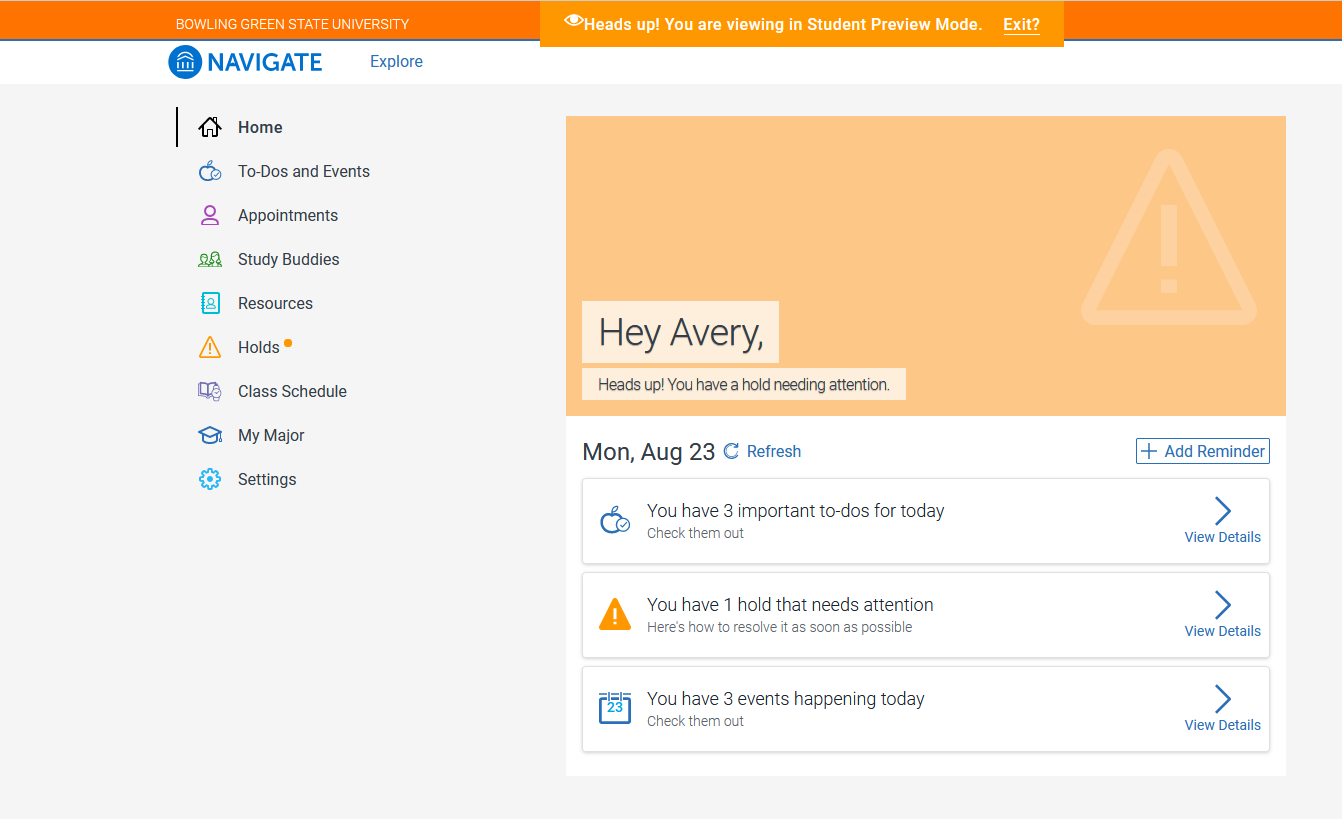 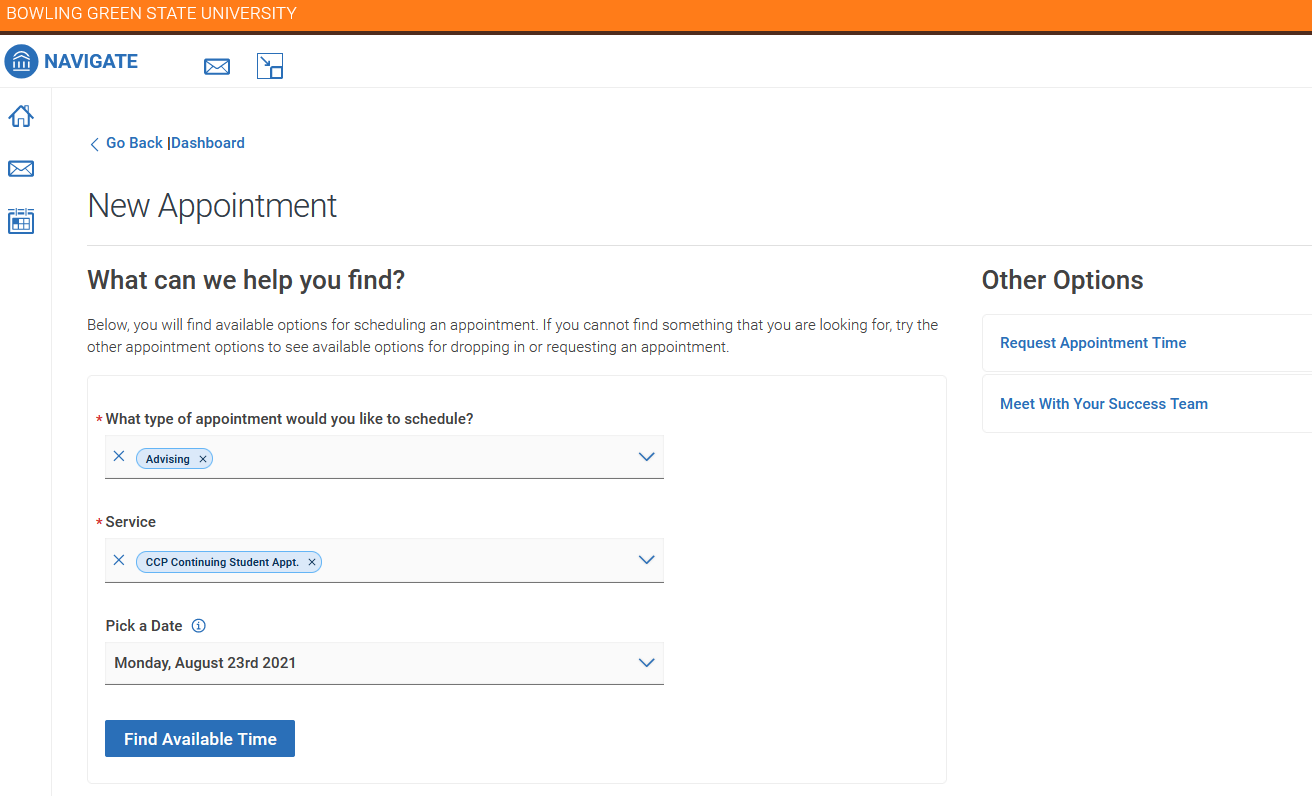 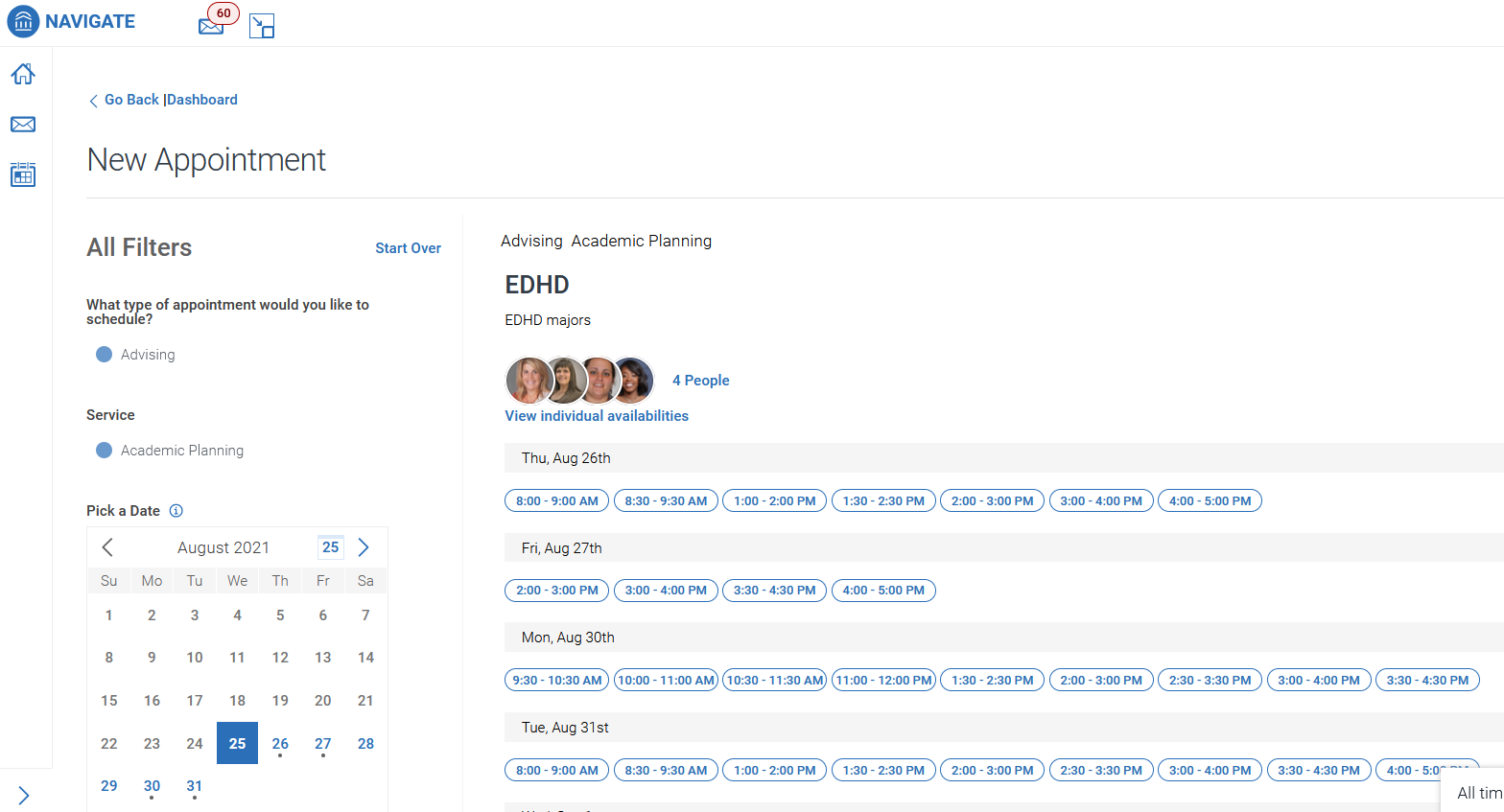 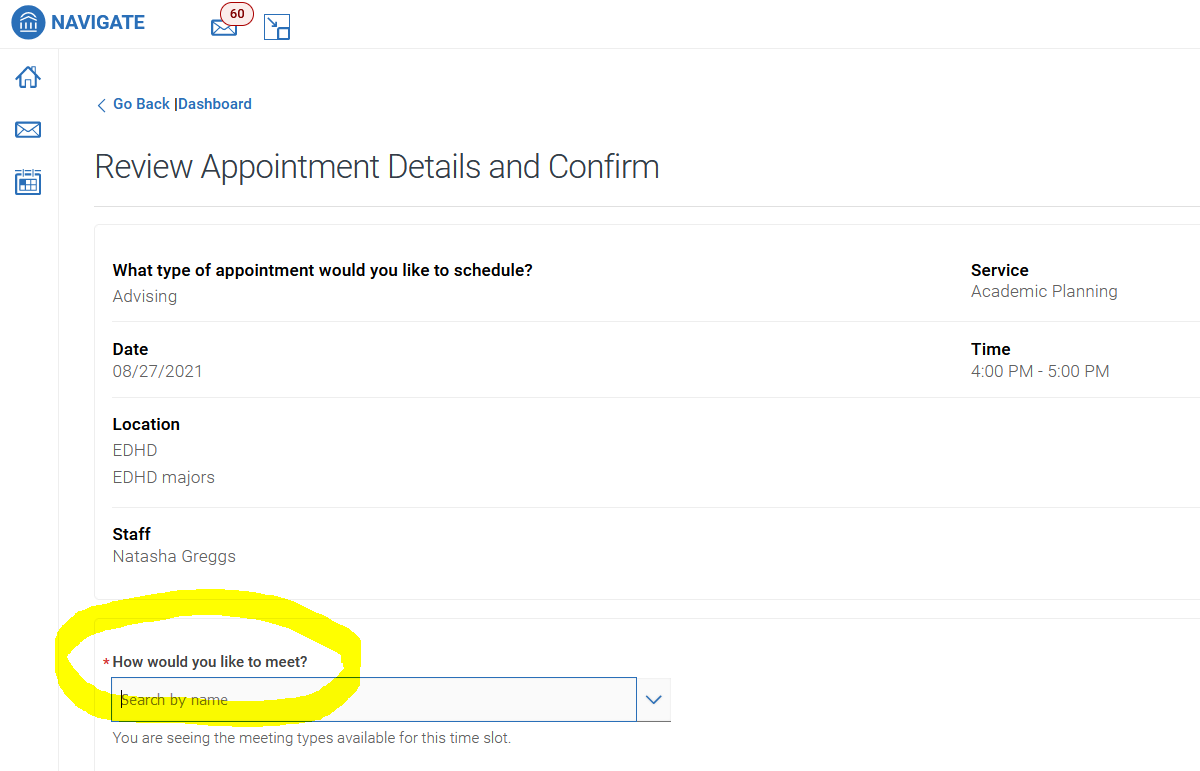 Above where I have circled the information, is where the student will indicate what type of appointment they would like to have. After the student confirms their appointment details, they will receive the page below to confirm their appointment.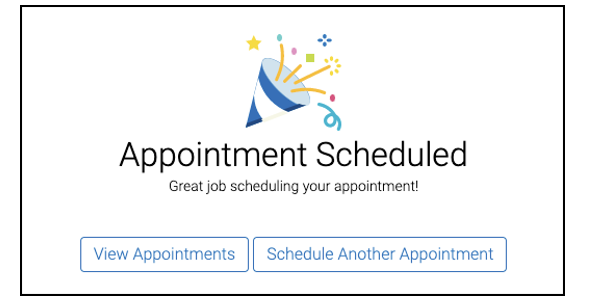 Student View for Scheduling an Appointment through the Navigate Student App: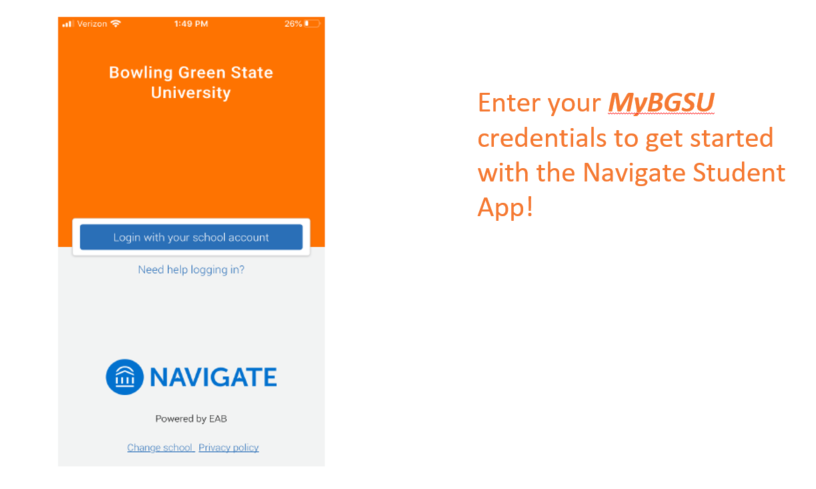 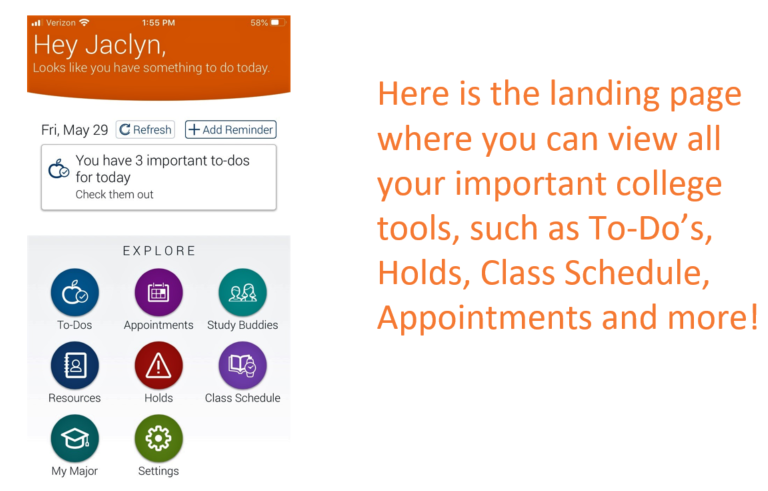 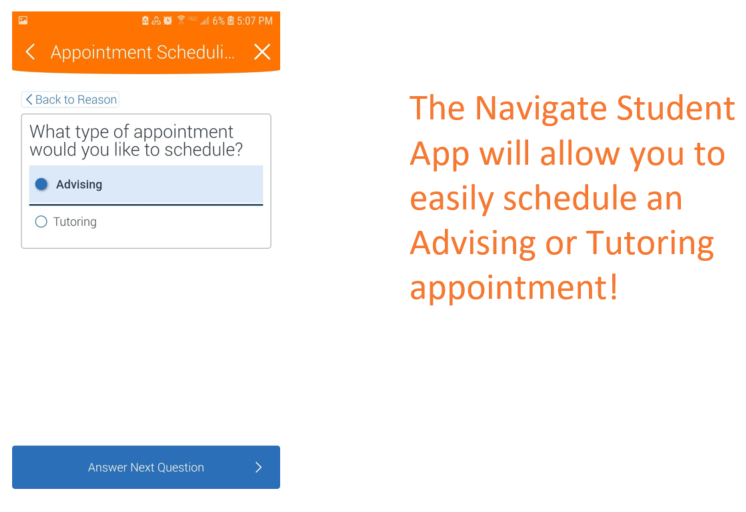 